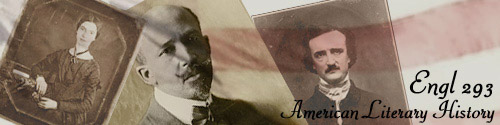 Winter 2017—M W 8-9:15a, B103 JFSBInstructor: Rebecca HayOffice: 4113 JFSBOffice Hours: by appointmentEmail: ms.beccahay@gmail.comRequired Texts▪Nina Baym, et al. eds.  The Norton Anthology of American Literature, Shorter Edition (8th ed.) (N—volumes I and II designated as such in the course reading outline, e.g. I.24-26 for Volume 1, pages 24-26)Course FocusEnglish 293 is a course designed to survey over four hundred years of American literary history, charting its emergence from the nexus of other literary traditions into a literary tradition of its own.  As such, the course will focus primarily on the development, revision, change, and expansion of major literary forms, genres, artistic, and cultural thought in American literature, turning to representative readings of American writers of many types as case studies of these cultural phenomena.  This means that English 293 is an intensive course designed to provide a foundation in history and literature for English majors that will enable more advanced study of American literature in 300- and 400-level classes and beyond; we take it for granted that you’ve already passed (or are concurrently enrolled in) the prerequisite course, English 251 (Fundamentals of Literary Interpretation and Criticism).  If you are not an English major and merely desire a “great works” sampler course in American literature, then you should take English 235, “Studies in American Literature,” which would be a course much better tailored to the non-specialist.Learning OutcomesRepresentative Authors, Works, and Movements
Identify, contextualize, and explain representative authors, works, and movements.Historical Development
Demonstrate an understanding of the historical development of American literature.Digital Research Sources
Locate and evaluate appropriate print and digital research sources.Academic Paper
Incorporate these sources into a well-documented formal academic paper that includes critical arguments based on those sources.Preparing to Read and Study American LiteratureAs you might imagine, our course will track a wide range of writing from a variety of different ideologies and vantage points.  Many of these authors will write from perspectives will feel comfortable to you, since they will accord with many elements of your own belief and world view.  Others authors will write from points of view that might occasionally be disturbing, bleak in their outlooks, ironic, profane, and even subversive toward the mores you esteem as a LDS literary scholar.  While acknowledging the fact that you read and study literature as a mature audience, I want you to understand from the outset of our time together that the purpose of our course is neither to celebrate nor identify with the many perspectives we’ll encounter this semester.  Rather, our purpose is to review, as objectively and critically as we can, the development of American literature and to gain understanding, perspective, and wisdom—even discernment—while tracking these developments.  Put differently, the value of the materials we will read and study in class might lie less in their “messages” and more in what they reveal about the varied cultural landscapes of the United States and the development of its literary life.  I never want any student to feel obligated to accept a particular writer’s worldview; rather, I only expect my students to be able to understand and articulate the different viewpoints they will encounter.  Please vocalize your responses to all of the literatures we study, drawing upon the perspectives and values you bring to our community of scholars, so that we can all learn and profit together.  Finally, always feel comfortable in speaking with me if, despite what I’ve outlined here, you have concerns about ways this course may offend your sensibilities.  In the end, though, I hope you’ll see how tackling these issues together as active, temple-recommend holding LDS scholars will be an asset to you.Course RequirementsAttendance:  I require regular, on-time attendance and attentive participation informed by advance careful reading and thought.  If you are someone who habitually arrives late, arrives unprepared to discuss the day’s reading, or doesn’t arrive at class at all, you might want to rethink taking this course (or resolve to mend your ways).  Unless you have a University-excused absence (and if you do, you should have a sheet to give me at the beginning of the semester with the dates you’re cleared to miss), you won’t be able to “make up” work that you miss. You are allotted 2 “freebie” (no questions asked) absences. Each additional absence will result in a 1/3 grade deduction from your final grade. “Tardy” is arriving after the bell (after 8am). 2 tardies = 1 absence. In short, be in class, on time, ready to go. Good things come to those who are on time.Participation: Speak up! Come to class with portions of the text highlighted that caught your attention. You don’t have to have an answer to comment; part of literature is pointing out features that catch your attention without particularly understanding why they caught your attention. Teasing out various ideas through discussion—both large-group and small-group—is how we make sense of these moments. Ask. Elaborate. Expand. These verbs will save you.Reading:  Make sure that you’ve completed the reading listed on the syllabus for a given day of class PRIOR to arriving at class.  Our class discussions will take for granted that you’re familiar with this material, and I am counting on each of you to contribute your knowledge and insights during class (recognizing that you’ll still have questions and might not have mastered everything in the reading just yet).  Please don’t be dishonest and mooch off of others’ preparation by failing to read and prepare only to show up and reap the benefits of other students’ labor.Exams (3 xs 200 pts each = 600 pts):  We will have three exams during the course.  Each exam will consist of spot quote identifications and several short answer questions.  More details will be forthcoming in class. All exams are in-class and cannot be made up. If you plan on using your “freebie” absences, be sure to work around our in-class exam dates.Literary History Essay (150 pts):  You will have one, 3-4 page essays that will be required of you during the course of the semester.  These will not be a library research papers, but will ask you to read one of several selected pieces from our Norton Anthology of American Literature and highlight aspects of that literary piece that place it within a certain moment or mode in American literary history.  These essays must be typed, double-spaced (10 to 12 size font, 1” margins all around) and adhere strictly to current MLA Style Guide specifications for citation, documentation, and style.  If you do not have access to a current MLA style guide, it would be a good investment for you.Close Reading Essay (100 pts): Once during the term, each student will prepare a two-page, double-spaced, thesis-driven paper offering a close reading of one of the literary texts we are reading for class. On the day we discuss the literary text you have chosen to write on, you will make at least one substantive comment during class, based on your response paper. At the end of class, you will submit a hardcopy of your response paper to me.  A Note on Essays: A hard copy of each essay is due at the beginning of class. Be sure it adheres to MLA standards and is stapled. Late papers (which include the day it is due) will be deducted 5% each day (not class period) it is late. In short, turn it in. Canon Exploration Presentation (100 pts for presentation, 50 pts for team eval.): I can’t teach you all of American literature in 15 weeks. As such, I largely stick to a tried and true paradigm of literary history that privileges certain texts above others. But that’s not necessarily the only valid narrative. I want you to enter your upper-level literature classes with a knowledge advantage over your peers. More importantly, questioning the standard narrative will help you better understand and remember it—a further advantage as you continue your studies. For this assignment, you and your team will read a substantial work (novel, story collection, 2-3 plays, or poetry collection) that either 1) complicates/contradicts, or adds to the narrative of American literature that we explored in class OR 2) characterizes where American literature is now and what characteristics allot it as arguably part of the current canon.Course PoliciesAcademic Honesty and Integrity:  It should go without saying that plagiarism or other academic dishonesty is not only morally wrong but is against BYU’s policies as well as the policies of every other university.  BYU’s policy reads, “It is a violation of the Honor Code for a student to represent someone else¹s work as their own. Also, as a condition of attending BYU, you affirmed that you would help others obey the Honor Code. We view violations of the Honor code with extreme seriousness. It is a department policy that those who cheat on examinations or plagiarize the work of another are given a failing grade for the course.”  Before passing off other people’s work as your own, in other words, think twice.  I expect you to follow MLA guidelines for formatting and documentation to help you avoid inadvertent problems with documentation and attribution.Office Hours: Use them. Make an appointment with me. Let’s talk. My job is to help you.Grading: I promise to make every effort to read your work intelligently and to grade that work with corresponding care. After taking at least 24 hours to look over and consider the comments I’ve offered on your work, let me know if you feel that I’ve improperly or inaccurately evaluated your work. Note: This is not a “rewrite” policy. This is if you feel you have been unfairly evaluated based on the rubric and standards I provided with the assignment. I will be happy to re-evaluate the work submitted to us for up to one week after the assignment is returned provided you attach a typewritten paragraph explaining why you believe the original grade was in error in light of the course grading rubric and taking into consideration any comments I’ve written on your work.  Once you submit this request, I will reassess the work in question and respond to the points you’ve raised, indicating any modification to your original grade).  If you’d like me to suggest even more specific ways that you might improve your performance on papers and/or examinations for the class and for those of other professors, stop by my office and we’ll chat, although I won’t indulge in informal in-office haggling for extra points that does not follow these grade redress policies.Assignment Breakdown:I use the following point scale to determine final grades for the course:A             940-1000 points                                     C+          770-799                     D-           600-629A-            900-939                                                 C             730-769                     E             0-599B+          870-899                                                  C-            700-729                  B             830-869                                                  D+          670-699                  B-            800-829                                                  D             630-669BYU Honor CodeIn keeping with the principles of the BYU Honor Code, students are expected to be honest in all of their academic work. Academic honesty means, most fundamentally, that any work you present as your own must in fact be your own work and not that of another. Violations of this principle may result in a failing grade in the course and additional disciplinary action by the university. Students are also expected to adhere to the Dress and Grooming Standards. Adherence demonstrates respect for yourself and others and ensures an effective learning and working environment. It is the university's expectation, and my own expectation in class, that each student will abide by all Honor Code standards. Please call the Honor Code Office at 422-2847 if you have questions about those standards.Preventing Sexual Misconduct As required by Title IX of the Education Amendments of 1972, the university prohibits sex discrimination against any participant in its education programs or activities. Title IX also prohibits sexual harassment—including sexual violence—committed by or against students, university employees, and visitors to campus. As outlined in university policy, sexual harassment, dating violence, domestic violence, sexual assault, and stalking are considered forms of “Sexual Misconduct” prohibited by the university. University policy requires any university employee in a teaching, managerial, or supervisory role to report incidents of Sexual Misconduct that come to their attention through various forms including face-to-face conversation, a written class assignment or paper, class discussion, email, text, or social media post. If you encounter Sexual Misconduct, please contact the Title IX Coordinator at t9coordinator@byu.edu or 801-422-2130 or Ethics Point at https://titleix.byu.edu/report-concern or 1-888-238-1062 (24-hours). Additional information about Title IX and resources available to you can be found at titleix.byu.edu.Students with DisabilitiesBrigham Young University is committed to providing a working and learning atmosphere that reasonably accommodates qualified persons with disabilities. If you have any disability which may impair your ability to complete this course successfully, please contact the Services for Students with Disabilities Office (422-2767). Reasonable academic accommodations are reviewed for all students who have qualified, documented disabilities. Services are coordinated with the student and instructor by the SSD Office. If you need assistance or if you feel you have been unlawfully discriminated against on the basis of disability, you may seek resolution through established grievance policy and procedures by contacting the Equal Employment Office at 422-5895, D-285 ASB.Reading and Assignment Schedule (this is subject to change, so make sure you listen for updates in class):AssignmentPointsExam #1200Exam #2200Exam #3 (Final)200Literary History Essay150Close Reading Essay100Canon Exploration Team Presentation100Canon Exploration Presentation Team Eval50Total1000Date	Class FocusReadings DueClose ReadingAssignments DueAssignments DueM Jan 9Introduction to the Course and Each OtherSyllabusW Jan 11From Literatures of the First Encounter to Literatures of the Colonial EnterpriseN I.3-12; Christopher Columbus, “Letter to Luis de Santangel”—N I.24-26; Alvar Nuñez Cabeza de Vaca, from The Relation—N I.28-35; John Smith, from A Description of New England—N I.57-59; 69-72M Jan 16MLK Jr. Holiday—Go to Sodalicious #justdoitMLK Jr. Holiday—Go to Sodalicious #justdoitMLK Jr. Holiday—Go to Sodalicious #justdoitMLK Jr. Holiday—Go to Sodalicious #justdoitMLK Jr. Holiday—Go to Sodalicious #justdoitW Jan 18From Literatures of the First Encounter to Literatures of the Colonial Enterprise: Pilgrim and Puritan New EnglandN I. 13-19; William Bradford, from Of Plymouth Plantation—N I.72-90; Anne Bradstreet, “To My Dear and Loving Husband” and “Here Follows Some Verses upon the Burning of Our House, July 10th, 1666”—N I.110, 120-121, 122-123M Jan 23Puritan Colonial LiteratureMary Rowlandson, from A Narrative of the Captivity and Restoration of Mrs. Mary Rowlandson—N I.126-143; Cotton Mather, from The Wonders of the Invisible World—N I.149-155W Jan 25The Move from Puritanism to Deism: Two AutobiographiesN I.157-169; Jonathan Edwards, “Personal Narrative”—N I.177-189M Jan 30The Move from Puritanism to Deism: Two Autobiographies (cont.)Benjamin Franklin, from The Autobiography (Part One only)—N I.234-236, 248-292W Feb 1Revolutionary and Early Republican American LiteratureJ. Hector St. John de Crèvecoeur, from Letters from an American Farmer—N I.308-323; Thomas Paine, from Common Sense—N I.323-331; Thomas Jefferson, from The Autobiography of Thomas Jefferson—N I.337-344M Feb 6Revolutionary and Early Republican American Literature (cont.)Olaudah Equiano, from The Interesting Narrative of the Life of Olaudah Equiano, or Gustavus Vassa, the African, Written by Himself—N I.354-387; Phillis Wheatley, “On Being Brought from Africa to America” and “To His Excellency General Washington”—N I.401-403, 410-411W Feb 8EXAM #1 IN CLASSEXAM #1 IN CLASSEXAM #1 IN CLASSM Feb 13Early Romantic American LiteratureN I.445-466; Washington Irving, “Rip Van Winkle”—N I.467-468, 470-482; James Fenimore Cooper, from The Last of the Mohicans—N I.482-491; William Apess, “An Indian’s Looking-Glass for the White Man”—N I.498-504W Feb 15The Transcendentalists, or Emerson and His CircleRalph Waldo Emerson, Nature (Introduction and Chapter I)—N I.505-511; Margaret Fuller, from The Great Lawsuit—N I.749-760M Feb 20Presidents’ Day Holiday—Go to Sodalicious #justdoitPresidents’ Day Holiday—Go to Sodalicious #justdoitPresidents’ Day Holiday—Go to Sodalicious #justdoitW Feb 22The Transcendentalists, or Emerson and His Circle (cont.)Henry David Thoreau, “Economy,” from Walden—N I.839-842, 858-900 Walt Whitman, "Preface to Leaves of Grass" and selections from “Song of Myself” (1, 6, 15, 24, 52)— N I.1005-1023, 1024, 1028-1029, 1033-1035, 1040-1042, 1067)M Feb 27Romanticism and the GothicNathaniel Hawthorne, “Young Goodman Brown”— N I.603-606; 619-628; Edgar Allan Poe, “The Raven" and “The Philosophy of Composition”—N I.683-691, 737-745LITERARY HISTORY ESSAY #1 DUE AT BEGINNING OF CLASSLITERARY HISTORY ESSAY #1 DUE AT BEGINNING OF CLASSW Mar 1Anticipations of Modernism in Romantic and Gothic LiteratureHerman Melville, “Bartelby, The Scrivener”—N I.1099-1128; Emily Dickinson, poems 124 [216], 269 [249], 479 [712], 591 [465] and "Letters to Thomas Wentworth Higginson"—N I.1189-1193, 1194-1195, 1197,  1206-1208, 1218-1219M Mar 6Romanticism, Abolitionist Literature, and the Slave NarrativeHarriet Beecher Stowe, from Uncle Tom’s Cabin—N I.779-818; Harriet Jacobs, from Incidents in the Life of a Slave Girl—N I.818-839W Mar 8Romanticism, Abolitionist Literature, and the Slave Narrative (cont.); Literature of the Civil WarFrederick Douglass, from Narrative of the Life (Preface, Chapters I, VI, X, and Appendix—N I.934-949, 959-961, 971-990, 998-1002); Abraham Lincoln, “Address Delivered at the Dedication of the Cemetery at Gettysburg, March 19, 1863” and “Second Inaugural Address, March 4, 1865”— N I.745-749M Mar 13Regional Realism/“Local Color” LiteratureN II.3-19; Mark Twain, “The Notorious Jumping Frog of Calaveras County”—N II.98-105; Kate Chopin, “Desiree's Baby”—N II.420-425W Mar 15Social RealismWilliam Dean Howells, “Editha” and from Novel Writing and Novel Reading— N II.305-317, 551-553M Mar 20Psychological RealismHenry James, “The Beast in the Jungle” and from The Art of Fiction—N II.324-327; 383-411, 554-556; Charlotte Perkins Gilman, “The Yellow Wall-paper”—N II.484-497W Mar 22NaturalismN II. 548-549; Theodore Dreiser, "True Art Speaks Plainly—N II.562-563; Stephen Crane, “The Open Boat”—N II.581-600M Mar 27EXAM #2 IN CLASSEXAM #2 IN CLASSEXAM #2 IN CLASSW Mar 29Introduction to Modernism; Modernism and PoetryN II.653-668; Ezra Pound, “In a Station of the Metro” and from A Retrospect—N II.786-788, 790, 800--802; H.D., “Oread”—N II.808-810; William Carlos Williams, “The Red Wheelbarrow” and “This is Just to Say”—N II.777-779, 784-785; T.S. Eliot, “The Waste Land”—N II.819-822, 825-838M Apr 3Modernism and ProseKatherine Anne Porter, “Flowering Judas”—N II.929-938; William Faulkner, “A Rose for Emily”—N II.994-1004;Ernest Hemingway, “The Snows of Kilimanjaro”—N II.1019-1037W Apr 5Modernism and the Harlem RenaissanceW.E.B. DuBois, from The Souls of Black Folk—N II.531-547; Langston Hughes, “The Negro Speaks of Rivers”—N II.1037-1039; Countee Cullen, “Heritage”—N II.1056-1060; Zora Neale Hurston, “The Gilded Six-Bits”—N II.939-940, 943-951M Apr 10 From Modernism into PostmodernismN II.1071-1087; Wallace Stevens, “The Snow Man"—N II.766-768; Flannery O’Connor, “Good Country People”—N II.1339-1353; Allen Ginsberg, "A Supermarket in California"—N II.1354-1356, 1364-1365W Apr 12Contemporary American Literature Canon Explorations (Team Presentations) Contemporary American Literature Canon Explorations (Team Presentations) Contemporary American Literature Canon Explorations (Team Presentations) Contemporary American Literature Canon Explorations (Team Presentations) M Apr 17Contemporary American Literature Canon Explorations (Team Presentations) Contemporary American Literature Canon Explorations (Team Presentations) Contemporary American Literature Canon Explorations (Team Presentations) Contemporary American Literature Canon Explorations (Team Presentations) W Apr 19Contemporary American Literature Canon Explorations (Team Presentations) Contemporary American Literature Canon Explorations (Team Presentations) Contemporary American Literature Canon Explorations (Team Presentations) Contemporary American Literature Canon Explorations (Team Presentations) Th Apr 20Reading DayReading DayReading DayReading DayF Apr 21EXAM #3 IN CLASS 11a-2p (Final)F Apr 21EXAM #3 IN CLASS 11a-2p (Final)F Apr 21EXAM #3 IN CLASS 11a-2p (Final)F Apr 21EXAM #3 IN CLASS 11a-2p (Final)F Apr 21EXAM #3 IN CLASS 11a-2p (Final)